Рекомендации     для   родителей    по   теме:  «Сад-огород»      (с 13 по 17  апреля)Группа  «Весёлые  гномики».	Воспитатели:	Всеволодова Л.А.	Орлова  Л.П.ПонедельникОзнакомление с окружающим миром  (смотреть презентацию).Лепка.Тема:   «Во саду ли, в огороде».Цели: закреплять у детей умения лепить круглые и овальные формы, используя приёмы сплющивания и вытягивания; побуждать детей передавать в лепке характерные особенности овощей и фруктов; проявлять творчество.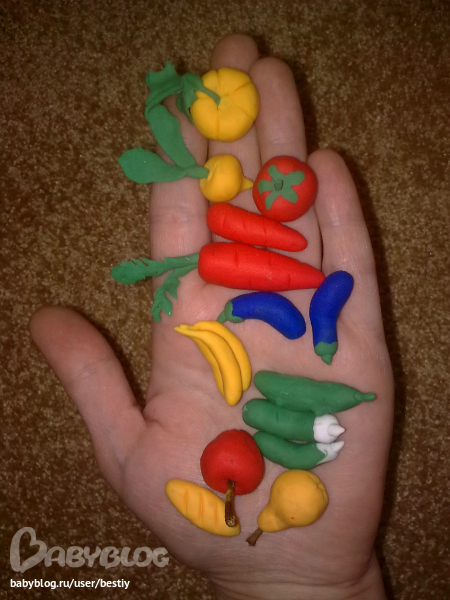 ВторникФизическая культура.Общеразвивающие упражнения.И.п.---основная стойка, руки на пояс.1- руки в стороны; 2- руки за голову; 3- руки в стороны; 4- исходное положение.И.п.---стойка ноги на ширине плеч, руки вниз.  1- руки в стороны; 2- наклон вправо;  3- выпрямиться;  4- исходное положение.   То же  влево.И.п.---сидя на полу, ноги врозь, руки на пояс.  1- руки в стороны; 2- наклон вперёд, коснуться пола;  3- выпрямиться, руки в стороны;  4- исходное положение.И.п.---стойка в упоре на коленях, руки на пояс. 1- правую ногу в сторону, руки в стороны; 2- исходное положение.  То же влево.И.п.---лёжа на спине, руки вдоль туловища. 1- поднять правую ногу вверх;  2- опустить, вернуться в исходное положение. То же левой ногой.И.п.---основная стойка, руки на пояс.  1- прыжком ноги врозь;  2- прыжком ноги вместе. Выполняется на счёт  1-8, затем пауза и повторение прыжков.Математика.  Подготовительная к школе группа.Цели: продолжать закреплять умение  детей самостоятельно придумывать тему и содержание задач на сложение и вычитание по числовым данным; закреплять пространственные представления: перед, за, между, справа, слева.СредаАппликация.  Подготовительная к школе группа.Тема: «Натюрморт с овощами».Цели: закреплять умение детей создавать композицию из изображений овощей и фруктов; закреплять умение вырезать предметы из бумаги, сложенной пополам, умение вырезать из квадрата  круглую форму, а из прямоугольника - овальную форму. 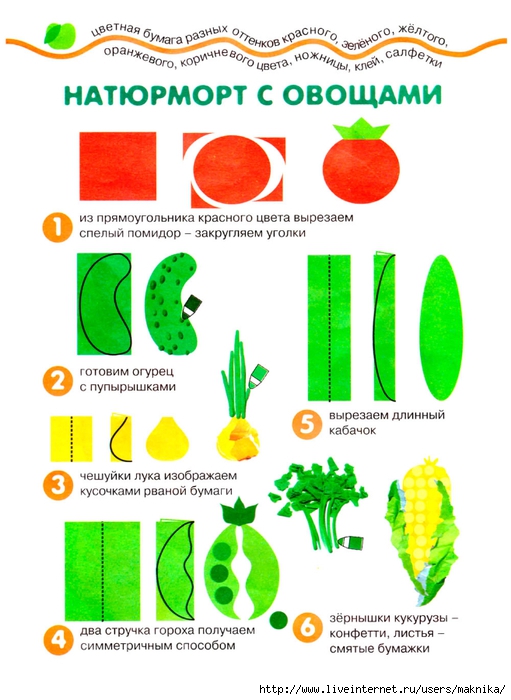 Аппликация (обрывная).  Старшая группа.Тема: «Витаминная сказка».Цели: закреплять умение детей создавать обрывную аппликацию; развивать чувство цвета; фантазию и мелкую моторику рук посредством выполнения аппликации.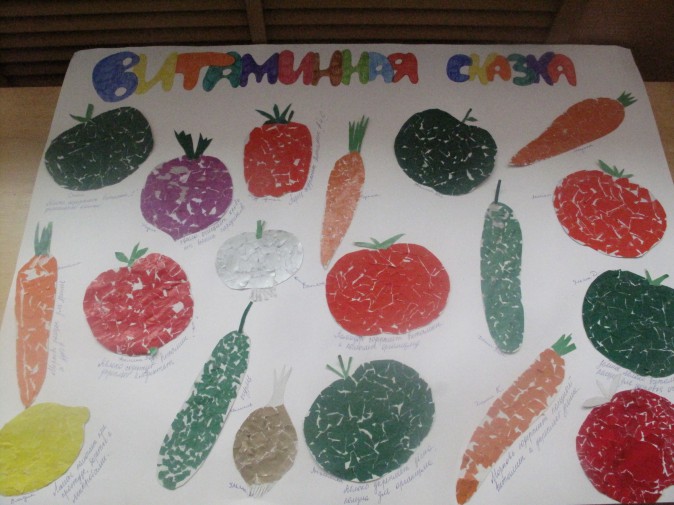 ЧетвергМатематика.  Подготовительная к школе группа.Цели: закреплять представление детей о составе чисел 4,5,6 из двух меньших; упражнять детей в сравнении предметов по длине, ширине, высоте.Математика. Старшая группа.Цели: упражнять детей в сравнении чисел и в определении, какое из двух смежных чисел больше или меньше другого (на числах 6 и 7;  7 и 8); закрепить представление о независимости числа предметов от их размеров. Ознакомление с художественной литературой.Чтение рассказа  Н.Носова  «Огурцы».Цели:  продолжать знакомить детей с творчеством детского писателя Н. Н. Носова;  совершенствовать умение давать краткие и развёрнутые ответы на вопросы по содержанию текста; акцентировать внимание детей на моральных качествах героев, на мотивах их поступков; воспитывать интерес к произведениям художественной литературы, воспитывать нравственные качества у детей: честность, справедливость, порядочность.Вопросы:- Кто главные герои рассказа?- Где живут дети: в городе или в деревне?- Куда отправились дети?- Куда забрели дети на обратном пути?- Что делали мальчики на колхозном огороде?- Как отнеслась мама к тому, что Котька пришёл домой с огурцами?- О чём думал Котька, когда нёс огурцы обратно?- Что Котька сказал сторожу?- В каком настроении Котька возвращался домой?- Почему на душе у Котьке было радостно?Игра «Что такое хорошо и что такое плохо?» Называть поступки героев рассказа Н. Н. Носова «Огурцы», дети оценивают их, поднимая и опуская большой палец в кулаке.- Павлик взял с собой Котьку ловить рыбу.- Мальчики забрались в колхозный огород.- Мальчики убежали от сторожа.- Павлик подумал, что ему достанется от мамы и отдал огурцы Котьке.- Котька рассказал маме, где взял огурцы.- Мама отправила Котьку к сторожу.- Котька решил, что бросит огурцы в канаву, а скажет, что отнёс.- Котька подумал: «Нет! Отнесу, а то дедушке из-за меня попадёт!»- «Дедушка, я принёс огурцы обратно,» - произнёс Котька.- Котька сказал: «Павлик брал и я взял»- Котька вытащил огурцы и положил их на грядку.ПятницаФизическая  культура  (смотреть вторник).Рисование.  Подготовительная к школе группа.Тема: «Соберём урожай овощей и фруктов».Цели: предложить детям самостоятельно выбрать, какие фрукты и овощи они хотят нарисовать, вспомнить необходимые способы изображения этих предметов; развивать изобразительное творчество.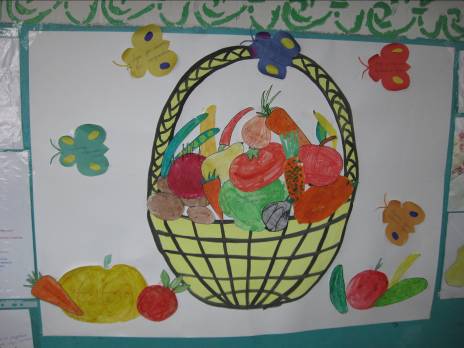 Рисование. Старшая группа.Тема:  «Любимые фрукты и овощи».Цели: закреплять умение передавать в рисунке форму, цвет и характерные особенности овощей и фруктов; закреплять приёмы работы кистью и красками. 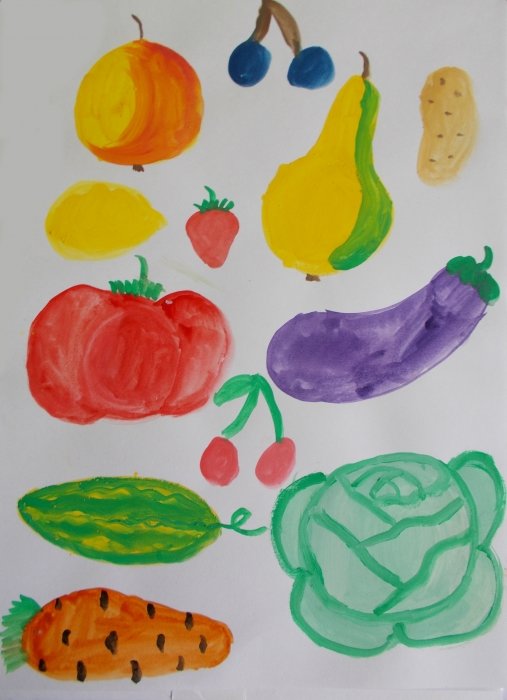 